VIBRANT NEIGHBORHOODS GRANT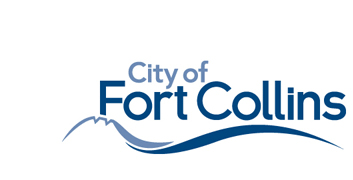 BudgetProject Name: _______________________                    Project site(s): ______________________      Estimated Total Cost of Project:___________         Amount Requested in Grant Application: _________   Implementing Partner(s): __________________             Neighborhood(s):_____________________Attach additional sheets and estimates from implementing partners.Activity Name:Estimated cost of materials:Estimated cost for labor:Estimated Cost for Professional Services:Estimated Cost for Permits or Approvals:Other Expenses:Subtotal (amount requested):Estimated value / type of donations (if any):Total Cost:TOTALS: